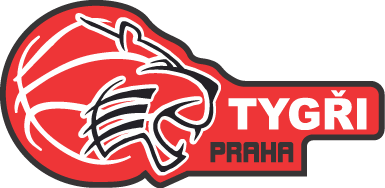 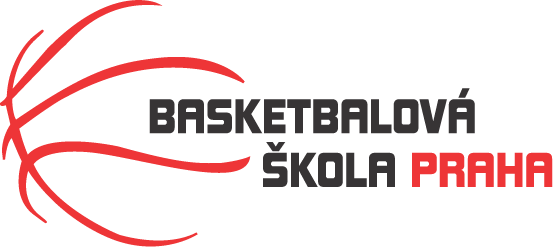 Rozpis turnaje nejmladších minižáků U11, ročník 2012 a mladšíPořadatel: Basketbalová škola Tygři PrahaKontaktní osoba: Petra Michálková (776 232 227, michalkovapetra@seznam.cz)Termín:  Neděle 5.3.2023Místo: Sportovní hala Jeneč, Lidická 210, JenečRozhodčí: deleguje ČABR-P, každé družstvo uhradí jednoho rozhodčího v utkání (300,- Kč)Neděle 5.3.202313:00	Tygři Praha – Sokol Kbely (133)14:30	Sokol Kbely – TJ Sokol Dubeč (129)16:00	TJ Sokol Dubeč – Tygři Praha (105)Startovné na turnaji 400,- Kč/zápasPořadatel dodá hrací míč na turnaj, míče na rozcvičení si přinesou družstva vlastní!!Rozdělovník: STK-PBS - P. Mondschein
ČABR-P - P. Sušer, R. Treml
Sokol Kbely – T. Hruška
Sokol Dubeč – R. Walter